Date (Année-mois-jour) 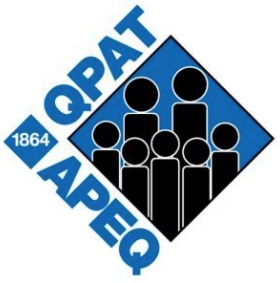 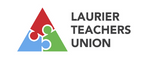 Destinataire Service des ressources humaines 235 Mnt Lesage, Rosemère, QC J7A 4Y6Préavis de retour au travailMadame ou Monsieur, Étant donné que mon congé sans traitement se termine le ______________ , la présente est pour vous aviser, conformément à la clause 5-13.67, de mon intention de retourner au travail le ______________.Je vous prie d’agréer, Madame ou Monsieur, mes salutations distinguées. Votre signature Nom Adresse c. c. :  Syndicat des enseignantes et enseignant Laurier